Table 9.1 Science, arts and professional qualifications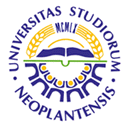 UNIVERSITY OF NOVI SADFACULTY OF AGRICULTURE 21000 NOVI SAD, TRG DOSITEJA OBRADOVIĆA 8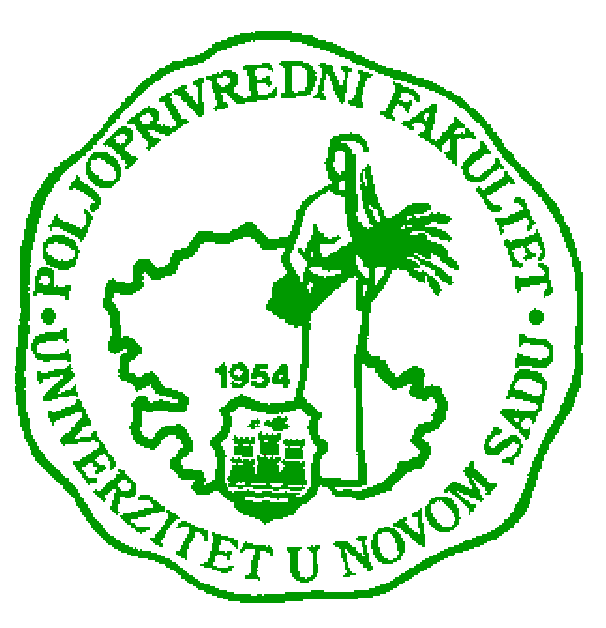 Study Programme AccreditationUNDERGRADUATE ACADEMIC STUDIESName and last name:Name and last name:Name and last name:Name and last name:Name and last name:Name and last name:Name and last name:Name and last name:Veljko P. VukojeVeljko P. VukojeVeljko P. VukojeVeljko P. VukojeVeljko P. VukojeAcademic title:Academic title:Academic title:Academic title:Academic title:Academic title:Academic title:Academic title:Associate Professor Associate Professor Associate Professor Associate Professor Associate Professor Name of the institution where the teacher works full time and starting date:Name of the institution where the teacher works full time and starting date:Name of the institution where the teacher works full time and starting date:Name of the institution where the teacher works full time and starting date:Name of the institution where the teacher works full time and starting date:Name of the institution where the teacher works full time and starting date:Name of the institution where the teacher works full time and starting date:Name of the institution where the teacher works full time and starting date:Faculty of Agriculture, University of Novi Sad, Department of Agricultural Economics and Rural Sociologysince 16th March 1995Faculty of Agriculture, University of Novi Sad, Department of Agricultural Economics and Rural Sociologysince 16th March 1995Faculty of Agriculture, University of Novi Sad, Department of Agricultural Economics and Rural Sociologysince 16th March 1995Faculty of Agriculture, University of Novi Sad, Department of Agricultural Economics and Rural Sociologysince 16th March 1995Faculty of Agriculture, University of Novi Sad, Department of Agricultural Economics and Rural Sociologysince 16th March 1995Scientific or art field:Scientific or art field:Scientific or art field:Scientific or art field:Scientific or art field:Scientific or art field:Scientific or art field:Scientific or art field:Accounting and Economics of Farms Accounting and Economics of Farms Accounting and Economics of Farms Accounting and Economics of Farms Accounting and Economics of Farms Academic careerAcademic careerAcademic careerAcademic careerAcademic careerAcademic careerAcademic careerAcademic careerAcademic careerAcademic careerAcademic careerAcademic careerAcademic careerYearInstitutionInstitutionInstitutionInstitutionInstitutionFieldFieldAcademic title election:Academic title election:Academic title election:Academic title election:Academic title election:2011Faculty of Agriculture, Novi SadFaculty of Agriculture, Novi SadFaculty of Agriculture, Novi SadFaculty of Agriculture, Novi SadFaculty of Agriculture, Novi SadAccounting and Economics of FarmsAccounting and Economics of FarmsPhD thesis:PhD thesis:PhD thesis:PhD thesis:PhD thesis:2006Faculty of Agriculture, Novi SadFaculty of Agriculture, Novi SadFaculty of Agriculture, Novi SadFaculty of Agriculture, Novi SadFaculty of Agriculture, Novi SadAccounting and Economics of FarmsAccounting and Economics of FarmsSpecialization:Specialization:Specialization:Specialization:Specialization:-Magister thesisMagister thesisMagister thesisMagister thesisMagister thesis1999Faculty of Agriculture, Novi SadFaculty of Agriculture, Novi SadFaculty of Agriculture, Novi SadFaculty of Agriculture, Novi SadFaculty of Agriculture, Novi SadAccounting and Economics of FarmsAccounting and Economics of FarmsBachelor's thesisBachelor's thesisBachelor's thesisBachelor's thesisBachelor's thesis1993Faculty of Agriculture, Novi SadFaculty of Agriculture, Novi SadFaculty of Agriculture, Novi SadFaculty of Agriculture, Novi SadFaculty of Agriculture, Novi SadAccounting and Economics of FarmsAccounting and Economics of FarmsList of courses being held by the teacher in the accredited study programmesList of courses being held by the teacher in the accredited study programmesList of courses being held by the teacher in the accredited study programmesList of courses being held by the teacher in the accredited study programmesList of courses being held by the teacher in the accredited study programmesList of courses being held by the teacher in the accredited study programmesList of courses being held by the teacher in the accredited study programmesList of courses being held by the teacher in the accredited study programmesList of courses being held by the teacher in the accredited study programmesList of courses being held by the teacher in the accredited study programmesList of courses being held by the teacher in the accredited study programmesList of courses being held by the teacher in the accredited study programmesList of courses being held by the teacher in the accredited study programmesIDCourse nameCourse nameCourse nameCourse nameCourse nameCourse nameStudy programme name, study typeStudy programme name, study typeStudy programme name, study typeNumber of active teaching classes1.1.3OAE8O337ОАТ8О32Business Analysis (mandatory)Business Analysis (mandatory)Business Analysis (mandatory)Business Analysis (mandatory)Business Analysis (mandatory)Business Analysis (mandatory)Agricultural Economics, Agritourism and Rural Development (UAS)Agricultural Economics, Agritourism and Rural Development (UAS)Agricultural Economics, Agritourism and Rural Development (UAS)4+42.2.3OAE6O257ОАТ6О25Accounting of Agricultural Enterprises (mandatory)Accounting of Agricultural Enterprises (mandatory)Accounting of Agricultural Enterprises (mandatory)Accounting of Agricultural Enterprises (mandatory)Accounting of Agricultural Enterprises (mandatory)Accounting of Agricultural Enterprises (mandatory)Agricultural Economics, Agritourism and Rural Development (UAS)Agricultural Economics, Agritourism and Rural Development (UAS)Agricultural Economics, Agritourism and Rural Development (UAS)4+03.3.3OAE7I48Farm Accounting (elective)Farm Accounting (elective)Farm Accounting (elective)Farm Accounting (elective)Farm Accounting (elective)Farm Accounting (elective)Agricultural Economics (UAS)Agricultural Economics (UAS)Agricultural Economics (UAS)2+04.4.Calculations (elective)Calculations (elective)Calculations (elective)Calculations (elective)Calculations (elective)Calculations (elective)Animal Science, Fruit Science, Organic Agriculture (UAS)Animal Science, Fruit Science, Organic Agriculture (UAS)Animal Science, Fruit Science, Organic Agriculture (UAS)0.5+05.5.9MPS2I20Calculation  and analyses of costs and results in agriculture (elective)Calculation  and analyses of costs and results in agriculture (elective)Calculation  and analyses of costs and results in agriculture (elective)Calculation  and analyses of costs and results in agriculture (elective)Calculation  and analyses of costs and results in agriculture (elective)Calculation  and analyses of costs and results in agriculture (elective)Agricultural Economics (MAS)Agricultural Economics (MAS)Agricultural Economics (MAS)2+06.6.2MRR2I46Business Analysis in Agritourism (elective)Business Analysis in Agritourism (elective)Business Analysis in Agritourism (elective)Business Analysis in Agritourism (elective)Business Analysis in Agritourism (elective)Business Analysis in Agritourism (elective)Rural Development and Agritourism (MAS)Rural Development and Agritourism (MAS)Rural Development and Agritourism (MAS)2+2Representative references (minimum 5, not more than 10)Representative references (minimum 5, not more than 10)Representative references (minimum 5, not more than 10)Representative references (minimum 5, not more than 10)Representative references (minimum 5, not more than 10)Representative references (minimum 5, not more than 10)Representative references (minimum 5, not more than 10)Representative references (minimum 5, not more than 10)Representative references (minimum 5, not more than 10)Representative references (minimum 5, not more than 10)Representative references (minimum 5, not more than 10)Representative references (minimum 5, not more than 10)Representative references (minimum 5, not more than 10)Vukoje, V.: Obračun troškova u poljoprivrednim preduzećima ABC metodom (PhD thesis), Univerzitet  u Novom Sadu,  Poljoprivredni fakultet, 2006.Vukoje, V.: Obračun troškova u poljoprivrednim preduzećima ABC metodom (PhD thesis), Univerzitet  u Novom Sadu,  Poljoprivredni fakultet, 2006.Vukoje, V.: Obračun troškova u poljoprivrednim preduzećima ABC metodom (PhD thesis), Univerzitet  u Novom Sadu,  Poljoprivredni fakultet, 2006.Vukoje, V.: Obračun troškova u poljoprivrednim preduzećima ABC metodom (PhD thesis), Univerzitet  u Novom Sadu,  Poljoprivredni fakultet, 2006.Vukoje, V.: Obračun troškova u poljoprivrednim preduzećima ABC metodom (PhD thesis), Univerzitet  u Novom Sadu,  Poljoprivredni fakultet, 2006.Vukoje, V.: Obračun troškova u poljoprivrednim preduzećima ABC metodom (PhD thesis), Univerzitet  u Novom Sadu,  Poljoprivredni fakultet, 2006.Vukoje, V.: Obračun troškova u poljoprivrednim preduzećima ABC metodom (PhD thesis), Univerzitet  u Novom Sadu,  Poljoprivredni fakultet, 2006.Vukoje, V.: Obračun troškova u poljoprivrednim preduzećima ABC metodom (PhD thesis), Univerzitet  u Novom Sadu,  Poljoprivredni fakultet, 2006.Vukoje, V.: Obračun troškova u poljoprivrednim preduzećima ABC metodom (PhD thesis), Univerzitet  u Novom Sadu,  Poljoprivredni fakultet, 2006.Vukoje, V.: Obračun troškova u poljoprivrednim preduzećima ABC metodom (PhD thesis), Univerzitet  u Novom Sadu,  Poljoprivredni fakultet, 2006.Vukoje, V.: Obračun troškova u poljoprivrednim preduzećima ABC metodom (PhD thesis), Univerzitet  u Novom Sadu,  Poljoprivredni fakultet, 2006.Vukoje, V.: Obračun troškova u poljoprivrednim preduzećima ABC metodom (PhD thesis), Univerzitet  u Novom Sadu,  Poljoprivredni fakultet, 2006.Vukoje, V.: Primena sistema obračuna po standardnim troškovima u ratarskoj proizvodnji, (MA thesis), Univerzitet  u Novom Sadu,  Poljoprivredni fakultet, 1999. Vukoje, V.: Primena sistema obračuna po standardnim troškovima u ratarskoj proizvodnji, (MA thesis), Univerzitet  u Novom Sadu,  Poljoprivredni fakultet, 1999. Vukoje, V.: Primena sistema obračuna po standardnim troškovima u ratarskoj proizvodnji, (MA thesis), Univerzitet  u Novom Sadu,  Poljoprivredni fakultet, 1999. Vukoje, V.: Primena sistema obračuna po standardnim troškovima u ratarskoj proizvodnji, (MA thesis), Univerzitet  u Novom Sadu,  Poljoprivredni fakultet, 1999. Vukoje, V.: Primena sistema obračuna po standardnim troškovima u ratarskoj proizvodnji, (MA thesis), Univerzitet  u Novom Sadu,  Poljoprivredni fakultet, 1999. Vukoje, V.: Primena sistema obračuna po standardnim troškovima u ratarskoj proizvodnji, (MA thesis), Univerzitet  u Novom Sadu,  Poljoprivredni fakultet, 1999. Vukoje, V.: Primena sistema obračuna po standardnim troškovima u ratarskoj proizvodnji, (MA thesis), Univerzitet  u Novom Sadu,  Poljoprivredni fakultet, 1999. Vukoje, V.: Primena sistema obračuna po standardnim troškovima u ratarskoj proizvodnji, (MA thesis), Univerzitet  u Novom Sadu,  Poljoprivredni fakultet, 1999. Vukoje, V.: Primena sistema obračuna po standardnim troškovima u ratarskoj proizvodnji, (MA thesis), Univerzitet  u Novom Sadu,  Poljoprivredni fakultet, 1999. Vukoje, V.: Primena sistema obračuna po standardnim troškovima u ratarskoj proizvodnji, (MA thesis), Univerzitet  u Novom Sadu,  Poljoprivredni fakultet, 1999. Vukoje, V.: Primena sistema obračuna po standardnim troškovima u ratarskoj proizvodnji, (MA thesis), Univerzitet  u Novom Sadu,  Poljoprivredni fakultet, 1999. Vukoje, V.: Primena sistema obračuna po standardnim troškovima u ratarskoj proizvodnji, (MA thesis), Univerzitet  u Novom Sadu,  Poljoprivredni fakultet, 1999. Vukoje, V.: „Računovodstvo poljoprivrednih gazdinstava“, praktikum, Poljoprivredni fakultet Novi Sad, 2011.Vukoje, V.: „Računovodstvo poljoprivrednih gazdinstava“, praktikum, Poljoprivredni fakultet Novi Sad, 2011.Vukoje, V.: „Računovodstvo poljoprivrednih gazdinstava“, praktikum, Poljoprivredni fakultet Novi Sad, 2011.Vukoje, V.: „Računovodstvo poljoprivrednih gazdinstava“, praktikum, Poljoprivredni fakultet Novi Sad, 2011.Vukoje, V.: „Računovodstvo poljoprivrednih gazdinstava“, praktikum, Poljoprivredni fakultet Novi Sad, 2011.Vukoje, V.: „Računovodstvo poljoprivrednih gazdinstava“, praktikum, Poljoprivredni fakultet Novi Sad, 2011.Vukoje, V.: „Računovodstvo poljoprivrednih gazdinstava“, praktikum, Poljoprivredni fakultet Novi Sad, 2011.Vukoje, V.: „Računovodstvo poljoprivrednih gazdinstava“, praktikum, Poljoprivredni fakultet Novi Sad, 2011.Vukoje, V.: „Računovodstvo poljoprivrednih gazdinstava“, praktikum, Poljoprivredni fakultet Novi Sad, 2011.Vukoje, V.: „Računovodstvo poljoprivrednih gazdinstava“, praktikum, Poljoprivredni fakultet Novi Sad, 2011.Vukoje, V.: „Računovodstvo poljoprivrednih gazdinstava“, praktikum, Poljoprivredni fakultet Novi Sad, 2011.Vukoje, V.: „Računovodstvo poljoprivrednih gazdinstava“, praktikum, Poljoprivredni fakultet Novi Sad, 2011.Vukoje, V., Maletić, D.: Sistem prikupljanja računovodstvenih podataka na poljoprivrednim gazdinstvima EU- FADN, Agroekonomika 36, str. 55-162, 2005.Vukoje, V., Maletić, D.: Sistem prikupljanja računovodstvenih podataka na poljoprivrednim gazdinstvima EU- FADN, Agroekonomika 36, str. 55-162, 2005.Vukoje, V., Maletić, D.: Sistem prikupljanja računovodstvenih podataka na poljoprivrednim gazdinstvima EU- FADN, Agroekonomika 36, str. 55-162, 2005.Vukoje, V., Maletić, D.: Sistem prikupljanja računovodstvenih podataka na poljoprivrednim gazdinstvima EU- FADN, Agroekonomika 36, str. 55-162, 2005.Vukoje, V., Maletić, D.: Sistem prikupljanja računovodstvenih podataka na poljoprivrednim gazdinstvima EU- FADN, Agroekonomika 36, str. 55-162, 2005.Vukoje, V., Maletić, D.: Sistem prikupljanja računovodstvenih podataka na poljoprivrednim gazdinstvima EU- FADN, Agroekonomika 36, str. 55-162, 2005.Vukoje, V., Maletić, D.: Sistem prikupljanja računovodstvenih podataka na poljoprivrednim gazdinstvima EU- FADN, Agroekonomika 36, str. 55-162, 2005.Vukoje, V., Maletić, D.: Sistem prikupljanja računovodstvenih podataka na poljoprivrednim gazdinstvima EU- FADN, Agroekonomika 36, str. 55-162, 2005.Vukoje, V., Maletić, D.: Sistem prikupljanja računovodstvenih podataka na poljoprivrednim gazdinstvima EU- FADN, Agroekonomika 36, str. 55-162, 2005.Vukoje, V., Maletić, D.: Sistem prikupljanja računovodstvenih podataka na poljoprivrednim gazdinstvima EU- FADN, Agroekonomika 36, str. 55-162, 2005.Vukoje, V., Maletić, D.: Sistem prikupljanja računovodstvenih podataka na poljoprivrednim gazdinstvima EU- FADN, Agroekonomika 36, str. 55-162, 2005.Vukoje, V., Maletić, D.: Sistem prikupljanja računovodstvenih podataka na poljoprivrednim gazdinstvima EU- FADN, Agroekonomika 36, str. 55-162, 2005.Vukoje, V.: Proizvodno-ekonomski pokazatelji na gazdinstvima – metodološki deo, (chapter in a monograph), str. 143-175, Univerzitet  u Novom Sadu,  Poljoprivredni fakultet, 2007.Vukoje, V.: Proizvodno-ekonomski pokazatelji na gazdinstvima – metodološki deo, (chapter in a monograph), str. 143-175, Univerzitet  u Novom Sadu,  Poljoprivredni fakultet, 2007.Vukoje, V.: Proizvodno-ekonomski pokazatelji na gazdinstvima – metodološki deo, (chapter in a monograph), str. 143-175, Univerzitet  u Novom Sadu,  Poljoprivredni fakultet, 2007.Vukoje, V.: Proizvodno-ekonomski pokazatelji na gazdinstvima – metodološki deo, (chapter in a monograph), str. 143-175, Univerzitet  u Novom Sadu,  Poljoprivredni fakultet, 2007.Vukoje, V.: Proizvodno-ekonomski pokazatelji na gazdinstvima – metodološki deo, (chapter in a monograph), str. 143-175, Univerzitet  u Novom Sadu,  Poljoprivredni fakultet, 2007.Vukoje, V.: Proizvodno-ekonomski pokazatelji na gazdinstvima – metodološki deo, (chapter in a monograph), str. 143-175, Univerzitet  u Novom Sadu,  Poljoprivredni fakultet, 2007.Vukoje, V.: Proizvodno-ekonomski pokazatelji na gazdinstvima – metodološki deo, (chapter in a monograph), str. 143-175, Univerzitet  u Novom Sadu,  Poljoprivredni fakultet, 2007.Vukoje, V.: Proizvodno-ekonomski pokazatelji na gazdinstvima – metodološki deo, (chapter in a monograph), str. 143-175, Univerzitet  u Novom Sadu,  Poljoprivredni fakultet, 2007.Vukoje, V.: Proizvodno-ekonomski pokazatelji na gazdinstvima – metodološki deo, (chapter in a monograph), str. 143-175, Univerzitet  u Novom Sadu,  Poljoprivredni fakultet, 2007.Vukoje, V.: Proizvodno-ekonomski pokazatelji na gazdinstvima – metodološki deo, (chapter in a monograph), str. 143-175, Univerzitet  u Novom Sadu,  Poljoprivredni fakultet, 2007.Vukoje, V.: Proizvodno-ekonomski pokazatelji na gazdinstvima – metodološki deo, (chapter in a monograph), str. 143-175, Univerzitet  u Novom Sadu,  Poljoprivredni fakultet, 2007.Vukoje, V.: Proizvodno-ekonomski pokazatelji na gazdinstvima – metodološki deo, (chapter in a monograph), str. 143-175, Univerzitet  u Novom Sadu,  Poljoprivredni fakultet, 2007.Vukoje, V., Obrenović, D.: Agricultural enterprises in period of transition - Analysis and assessments of their financial result and financial position, Savremena poljoprivreda, 1-2/2005, стр. 281-287, Novi Sad, 2005. Vukoje, V., Obrenović, D.: Agricultural enterprises in period of transition - Analysis and assessments of their financial result and financial position, Savremena poljoprivreda, 1-2/2005, стр. 281-287, Novi Sad, 2005. Vukoje, V., Obrenović, D.: Agricultural enterprises in period of transition - Analysis and assessments of their financial result and financial position, Savremena poljoprivreda, 1-2/2005, стр. 281-287, Novi Sad, 2005. Vukoje, V., Obrenović, D.: Agricultural enterprises in period of transition - Analysis and assessments of their financial result and financial position, Savremena poljoprivreda, 1-2/2005, стр. 281-287, Novi Sad, 2005. Vukoje, V., Obrenović, D.: Agricultural enterprises in period of transition - Analysis and assessments of their financial result and financial position, Savremena poljoprivreda, 1-2/2005, стр. 281-287, Novi Sad, 2005. Vukoje, V., Obrenović, D.: Agricultural enterprises in period of transition - Analysis and assessments of their financial result and financial position, Savremena poljoprivreda, 1-2/2005, стр. 281-287, Novi Sad, 2005. Vukoje, V., Obrenović, D.: Agricultural enterprises in period of transition - Analysis and assessments of their financial result and financial position, Savremena poljoprivreda, 1-2/2005, стр. 281-287, Novi Sad, 2005. Vukoje, V., Obrenović, D.: Agricultural enterprises in period of transition - Analysis and assessments of their financial result and financial position, Savremena poljoprivreda, 1-2/2005, стр. 281-287, Novi Sad, 2005. Vukoje, V., Obrenović, D.: Agricultural enterprises in period of transition - Analysis and assessments of their financial result and financial position, Savremena poljoprivreda, 1-2/2005, стр. 281-287, Novi Sad, 2005. Vukoje, V., Obrenović, D.: Agricultural enterprises in period of transition - Analysis and assessments of their financial result and financial position, Savremena poljoprivreda, 1-2/2005, стр. 281-287, Novi Sad, 2005. Vukoje, V., Obrenović, D.: Agricultural enterprises in period of transition - Analysis and assessments of their financial result and financial position, Savremena poljoprivreda, 1-2/2005, стр. 281-287, Novi Sad, 2005. Vukoje, V., Obrenović, D.: Agricultural enterprises in period of transition - Analysis and assessments of their financial result and financial position, Savremena poljoprivreda, 1-2/2005, стр. 281-287, Novi Sad, 2005. Vukoje, V., Dobrenov, I.: “Financial Position of Food Industry In Vojvodina During Transition Period” Agricultural Economics-CZECH, 57,2011(4): p. 188-195. SSCI Vukoje, V., Dobrenov, I.: “Financial Position of Food Industry In Vojvodina During Transition Period” Agricultural Economics-CZECH, 57,2011(4): p. 188-195. SSCI Vukoje, V., Dobrenov, I.: “Financial Position of Food Industry In Vojvodina During Transition Period” Agricultural Economics-CZECH, 57,2011(4): p. 188-195. SSCI Vukoje, V., Dobrenov, I.: “Financial Position of Food Industry In Vojvodina During Transition Period” Agricultural Economics-CZECH, 57,2011(4): p. 188-195. SSCI Vukoje, V., Dobrenov, I.: “Financial Position of Food Industry In Vojvodina During Transition Period” Agricultural Economics-CZECH, 57,2011(4): p. 188-195. SSCI Vukoje, V., Dobrenov, I.: “Financial Position of Food Industry In Vojvodina During Transition Period” Agricultural Economics-CZECH, 57,2011(4): p. 188-195. SSCI Vukoje, V., Dobrenov, I.: “Financial Position of Food Industry In Vojvodina During Transition Period” Agricultural Economics-CZECH, 57,2011(4): p. 188-195. SSCI Vukoje, V., Dobrenov, I.: “Financial Position of Food Industry In Vojvodina During Transition Period” Agricultural Economics-CZECH, 57,2011(4): p. 188-195. SSCI Vukoje, V., Dobrenov, I.: “Financial Position of Food Industry In Vojvodina During Transition Period” Agricultural Economics-CZECH, 57,2011(4): p. 188-195. SSCI Vukoje, V., Dobrenov, I.: “Financial Position of Food Industry In Vojvodina During Transition Period” Agricultural Economics-CZECH, 57,2011(4): p. 188-195. SSCI Vukoje, V., Dobrenov, I.: “Financial Position of Food Industry In Vojvodina During Transition Period” Agricultural Economics-CZECH, 57,2011(4): p. 188-195. SSCI Vukoje, V., Dobrenov, I.: “Financial Position of Food Industry In Vojvodina During Transition Period” Agricultural Economics-CZECH, 57,2011(4): p. 188-195. SSCI Tica, N., Vukoje,  V.,  Okanović, Đ.,  Zekić, V.,  Milić D. (2011): »Economic analysis of possibilities for investments into the animal waste treatment in Serbia«, TTEM - Technics Technologies Education Management, vol. 6 br. 3, str. 772-775,  ISSN: 1840-1503. SSCITica, N., Vukoje,  V.,  Okanović, Đ.,  Zekić, V.,  Milić D. (2011): »Economic analysis of possibilities for investments into the animal waste treatment in Serbia«, TTEM - Technics Technologies Education Management, vol. 6 br. 3, str. 772-775,  ISSN: 1840-1503. SSCITica, N., Vukoje,  V.,  Okanović, Đ.,  Zekić, V.,  Milić D. (2011): »Economic analysis of possibilities for investments into the animal waste treatment in Serbia«, TTEM - Technics Technologies Education Management, vol. 6 br. 3, str. 772-775,  ISSN: 1840-1503. SSCITica, N., Vukoje,  V.,  Okanović, Đ.,  Zekić, V.,  Milić D. (2011): »Economic analysis of possibilities for investments into the animal waste treatment in Serbia«, TTEM - Technics Technologies Education Management, vol. 6 br. 3, str. 772-775,  ISSN: 1840-1503. SSCITica, N., Vukoje,  V.,  Okanović, Đ.,  Zekić, V.,  Milić D. (2011): »Economic analysis of possibilities for investments into the animal waste treatment in Serbia«, TTEM - Technics Technologies Education Management, vol. 6 br. 3, str. 772-775,  ISSN: 1840-1503. SSCITica, N., Vukoje,  V.,  Okanović, Đ.,  Zekić, V.,  Milić D. (2011): »Economic analysis of possibilities for investments into the animal waste treatment in Serbia«, TTEM - Technics Technologies Education Management, vol. 6 br. 3, str. 772-775,  ISSN: 1840-1503. SSCITica, N., Vukoje,  V.,  Okanović, Đ.,  Zekić, V.,  Milić D. (2011): »Economic analysis of possibilities for investments into the animal waste treatment in Serbia«, TTEM - Technics Technologies Education Management, vol. 6 br. 3, str. 772-775,  ISSN: 1840-1503. SSCITica, N., Vukoje,  V.,  Okanović, Đ.,  Zekić, V.,  Milić D. (2011): »Economic analysis of possibilities for investments into the animal waste treatment in Serbia«, TTEM - Technics Technologies Education Management, vol. 6 br. 3, str. 772-775,  ISSN: 1840-1503. SSCITica, N., Vukoje,  V.,  Okanović, Đ.,  Zekić, V.,  Milić D. (2011): »Economic analysis of possibilities for investments into the animal waste treatment in Serbia«, TTEM - Technics Technologies Education Management, vol. 6 br. 3, str. 772-775,  ISSN: 1840-1503. SSCITica, N., Vukoje,  V.,  Okanović, Đ.,  Zekić, V.,  Milić D. (2011): »Economic analysis of possibilities for investments into the animal waste treatment in Serbia«, TTEM - Technics Technologies Education Management, vol. 6 br. 3, str. 772-775,  ISSN: 1840-1503. SSCITica, N., Vukoje,  V.,  Okanović, Đ.,  Zekić, V.,  Milić D. (2011): »Economic analysis of possibilities for investments into the animal waste treatment in Serbia«, TTEM - Technics Technologies Education Management, vol. 6 br. 3, str. 772-775,  ISSN: 1840-1503. SSCITica, N., Vukoje,  V.,  Okanović, Đ.,  Zekić, V.,  Milić D. (2011): »Economic analysis of possibilities for investments into the animal waste treatment in Serbia«, TTEM - Technics Technologies Education Management, vol. 6 br. 3, str. 772-775,  ISSN: 1840-1503. SSCIVukoje, V, Zekić, V.: The analysis of financial results and financial position of agricultural in Vojvodina, Management of durable rural development, p. 367-374, Faculty of farm managament, Timisoara, 2007.   Vukoje, V, Zekić, V.: The analysis of financial results and financial position of agricultural in Vojvodina, Management of durable rural development, p. 367-374, Faculty of farm managament, Timisoara, 2007.   Vukoje, V, Zekić, V.: The analysis of financial results and financial position of agricultural in Vojvodina, Management of durable rural development, p. 367-374, Faculty of farm managament, Timisoara, 2007.   Vukoje, V, Zekić, V.: The analysis of financial results and financial position of agricultural in Vojvodina, Management of durable rural development, p. 367-374, Faculty of farm managament, Timisoara, 2007.   Vukoje, V, Zekić, V.: The analysis of financial results and financial position of agricultural in Vojvodina, Management of durable rural development, p. 367-374, Faculty of farm managament, Timisoara, 2007.   Vukoje, V, Zekić, V.: The analysis of financial results and financial position of agricultural in Vojvodina, Management of durable rural development, p. 367-374, Faculty of farm managament, Timisoara, 2007.   Vukoje, V, Zekić, V.: The analysis of financial results and financial position of agricultural in Vojvodina, Management of durable rural development, p. 367-374, Faculty of farm managament, Timisoara, 2007.   Vukoje, V, Zekić, V.: The analysis of financial results and financial position of agricultural in Vojvodina, Management of durable rural development, p. 367-374, Faculty of farm managament, Timisoara, 2007.   Vukoje, V, Zekić, V.: The analysis of financial results and financial position of agricultural in Vojvodina, Management of durable rural development, p. 367-374, Faculty of farm managament, Timisoara, 2007.   Vukoje, V, Zekić, V.: The analysis of financial results and financial position of agricultural in Vojvodina, Management of durable rural development, p. 367-374, Faculty of farm managament, Timisoara, 2007.   Vukoje, V, Zekić, V.: The analysis of financial results and financial position of agricultural in Vojvodina, Management of durable rural development, p. 367-374, Faculty of farm managament, Timisoara, 2007.   Vukoje, V, Zekić, V.: The analysis of financial results and financial position of agricultural in Vojvodina, Management of durable rural development, p. 367-374, Faculty of farm managament, Timisoara, 2007.   Obrenović, D., Vukoje, V.:   Poljoprivreda i prehrambena industrija Vojvodine u procesu tranzicije, Ekonomika poljoprivrede br. 3-4/2004, str. 311-322,  Poljoprivredni fakultet Beograd, 2004.Obrenović, D., Vukoje, V.:   Poljoprivreda i prehrambena industrija Vojvodine u procesu tranzicije, Ekonomika poljoprivrede br. 3-4/2004, str. 311-322,  Poljoprivredni fakultet Beograd, 2004.Obrenović, D., Vukoje, V.:   Poljoprivreda i prehrambena industrija Vojvodine u procesu tranzicije, Ekonomika poljoprivrede br. 3-4/2004, str. 311-322,  Poljoprivredni fakultet Beograd, 2004.Obrenović, D., Vukoje, V.:   Poljoprivreda i prehrambena industrija Vojvodine u procesu tranzicije, Ekonomika poljoprivrede br. 3-4/2004, str. 311-322,  Poljoprivredni fakultet Beograd, 2004.Obrenović, D., Vukoje, V.:   Poljoprivreda i prehrambena industrija Vojvodine u procesu tranzicije, Ekonomika poljoprivrede br. 3-4/2004, str. 311-322,  Poljoprivredni fakultet Beograd, 2004.Obrenović, D., Vukoje, V.:   Poljoprivreda i prehrambena industrija Vojvodine u procesu tranzicije, Ekonomika poljoprivrede br. 3-4/2004, str. 311-322,  Poljoprivredni fakultet Beograd, 2004.Obrenović, D., Vukoje, V.:   Poljoprivreda i prehrambena industrija Vojvodine u procesu tranzicije, Ekonomika poljoprivrede br. 3-4/2004, str. 311-322,  Poljoprivredni fakultet Beograd, 2004.Obrenović, D., Vukoje, V.:   Poljoprivreda i prehrambena industrija Vojvodine u procesu tranzicije, Ekonomika poljoprivrede br. 3-4/2004, str. 311-322,  Poljoprivredni fakultet Beograd, 2004.Obrenović, D., Vukoje, V.:   Poljoprivreda i prehrambena industrija Vojvodine u procesu tranzicije, Ekonomika poljoprivrede br. 3-4/2004, str. 311-322,  Poljoprivredni fakultet Beograd, 2004.Obrenović, D., Vukoje, V.:   Poljoprivreda i prehrambena industrija Vojvodine u procesu tranzicije, Ekonomika poljoprivrede br. 3-4/2004, str. 311-322,  Poljoprivredni fakultet Beograd, 2004.Obrenović, D., Vukoje, V.:   Poljoprivreda i prehrambena industrija Vojvodine u procesu tranzicije, Ekonomika poljoprivrede br. 3-4/2004, str. 311-322,  Poljoprivredni fakultet Beograd, 2004.Obrenović, D., Vukoje, V.:   Poljoprivreda i prehrambena industrija Vojvodine u procesu tranzicije, Ekonomika poljoprivrede br. 3-4/2004, str. 311-322,  Poljoprivredni fakultet Beograd, 2004.Summary data for the teacher's scientific or art and professional activity: Summary data for the teacher's scientific or art and professional activity: Summary data for the teacher's scientific or art and professional activity: Summary data for the teacher's scientific or art and professional activity: Summary data for the teacher's scientific or art and professional activity: Summary data for the teacher's scientific or art and professional activity: Summary data for the teacher's scientific or art and professional activity: Summary data for the teacher's scientific or art and professional activity: Summary data for the teacher's scientific or art and professional activity: Summary data for the teacher's scientific or art and professional activity: Summary data for the teacher's scientific or art and professional activity: Summary data for the teacher's scientific or art and professional activity: Summary data for the teacher's scientific or art and professional activity: Quotation total: Quotation total: Quotation total: Quotation total: Quotation total: Quotation total: Quotation total: 8	8	8	8	8	8	Total of SCI (SSCI) list papers:Total of SCI (SSCI) list papers:Total of SCI (SSCI) list papers:Total of SCI (SSCI) list papers:Total of SCI (SSCI) list papers:Total of SCI (SSCI) list papers:Total of SCI (SSCI) list papers:555555Current projects:Current projects:Current projects:Current projects:Current projects:Current projects:Current projects:Domestic:  3Domestic:  3Domestic:  3International:International:International:Specialization Specialization Specialization Specialization  Bulgaria Bulgaria Bulgaria Bulgaria Bulgaria Bulgaria Bulgaria Bulgaria BulgariaOther relevant informationOther relevant informationOther relevant informationOther relevant informationSupervisor for 4 Master theses and 29 Bachelor’s thesesSupervisor for 4 Master theses and 29 Bachelor’s thesesSupervisor for 4 Master theses and 29 Bachelor’s thesesSupervisor for 4 Master theses and 29 Bachelor’s thesesSupervisor for 4 Master theses and 29 Bachelor’s thesesSupervisor for 4 Master theses and 29 Bachelor’s thesesSupervisor for 4 Master theses and 29 Bachelor’s thesesSupervisor for 4 Master theses and 29 Bachelor’s thesesSupervisor for 4 Master theses and 29 Bachelor’s theses